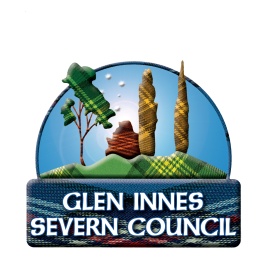 	Note:  Hourly hire rates are negotiable for longer term hire arrangementsGLEN INNES SEVERN COUNCIL – APPLICATION FOR HIRE OF TOWN HALL AND EQUIPMENTCouncil reserves the right not to accept any booking that it considers to be inappropriate. OFFICE USE ONLY CREDIT CARD AUTHORISATION FORMTERMS AND CONDITIONS OF HIRE FOR TOWN HALL AND FACILITIESThe hirer must:State precisely the type of activity to take place at the venue to be hired.Under no circumstances enter any areas other than the section hired.Adhere strictly to the hiring hours.  Any additional use will be charged to the hirer and deducted from the damages deposit.Notify police immediately if there is any threat of trouble.Report any accidents or near accidents to Council Customer Service upon return of the key(s).Ensure all windows and doors are locked when leaving the hall and activate the security alarm.Inform all guests/patrons that all Council buildings and enclosed areas are smoke free zones.Parking and NoiseVehicles must not obstruct access to private or public driveways.All music and noise levels must be kept to an acceptable level and music must cease at midnight.  The Town Hall and car park must be clear by 1.00am.Damage and BreakagesThe hirer is responsible for the full replacement cost of any damages or breakages to buildings, fittings, contents or surrounding grounds.  All breakages must be reported to the booking officer upon return of keys.The hirer must advise the booking officer if fire extinguishers have been used.  If fire equipment is used in an irresponsible manner the cost of inspection and replenishing will be deducted from the damages deposit.CleaningAreas hired must be left clean and ready for the next user.  The hirer is responsible for:Sweeping the floor and mopping up any liquid spills.Wiping all benches and tables.  Removing unused food or drink from refrigerators.Disposing of rubbish in the correct manner.Returning tables and chairs to the areas where they were found as per attached site plan (Max 5 chairs per stack)Nothing is to be stored in areas signposted KEEP CLEAR. Ensuring car parks and outside areas are left in the state that they were found.Advising Council staff if a previous user has left facilities in an unclean, untidy or damaged state.If the above conditions are not met any additional cleaning costs will be deducted from the Damages Deposit.DecorationsDecorations are only to be secured to the hooks provided around the walls.  Helium balloons are not permitted.  Taping of decorations to the walls, windows, doors or fittings is not permitted.  Streamers and balloons must not be hung from ceiling fans.  Smoke machines are not permitted. Red CarpetThe red carpet can ONLY be used at indoor venues;The red carpet can be collected one (1) working day prior to the function;The red carpet must be returned the next business day after the function;The red carpet can only be booked for a maximum of seven (7) days at any given time;The red carpet must be returned by the hirer in the original condition it was received;The hirer acknowledges that they will replace the carpet at their own expense if it is damaged beyond repair.SecurityIt is the responsibility of the hirer to turn security alarms off and on and the beginning and conclusion of events.  Hirers will be shown how to do this by Council’s customer service staff.  If security is called out to attend to alarms that have not be activated/deactivated correctly the cost of the callout fee will be deducted from the Damages Deposit.Key ReleaseIt is the hirer’s responsibility to ensure the key/s are returned.  If the hirer fails to return the keys the cost of the replacement lock/s and key/s will be deducted from the Damages Deposit.SmokingTo reduce fire safety hazards and effects of passive smoking, smoking is not permitted inside the building.Public Liability InsuranceCasual hirers are covered under Glen Innes Severn Council’s Public Liability Policy.  However, regular hirers, including registered clubs, sporting clubs and corporate bodies are expected to carry sufficient public liability insurance for their activity, which must be a minimum of $10 million cover.  A copy of the insurance certificate must be provided at the time of booking.InspectionAn inspection of the facilities will be conducted on the first business day following the function.  Should any of the requirements in Parts 3, 4, 5, 6, 7 and 8 of these Terms and Conditions not be met, all or part of the damages deposit may be withheld by Council.Booking Confirmation and Damages DepositsAll hire fee and deposits must be paid to confirm the booking.  Charges are payable at Council’s offices, 265 Grey Street, Glen Innes.  Damages deposits will be returned by cheque to the hirer within 10 business days after the function, subject to the hirer having fully met the above terms and conditions.GLEN INNES SEVERN COUNCILTOWN HALL HIRE BOOKING FORMPART A:  Applicant DetailsPART A:  Applicant DetailsPART A:  Applicant DetailsPART A:  Applicant DetailsNameOrganisationAddressPhoneEmailType of FunctionPART B:  Booking DetailsPART B:  Booking DetailsPART B:  Booking DetailsPART B:  Booking DetailsFrom                                  am / pmDateTo                                  am / pmDatePART C:  Non-Refundable Hire Charges (Payable on Booking)                (GL – 113500-5059S-1100)PART C:  Non-Refundable Hire Charges (Payable on Booking)                (GL – 113500-5059S-1100)PART C:  Non-Refundable Hire Charges (Payable on Booking)                (GL – 113500-5059S-1100)PART C:  Non-Refundable Hire Charges (Payable on Booking)                (GL – 113500-5059S-1100)PART C:  Non-Refundable Hire Charges (Payable on Booking)                (GL – 113500-5059S-1100)DescriptionDaily FeeHourly FeeNo of Days/HrsTotalClass A: Not for Profit EventsLocal community groups and events, schools, religious / political groups.NilNilClass B: Private FunctionsWedding receptions, anniversaries and other private functions. $185.00/day$28.00/hour(5hrs or less)Class C: For Profit Commercial Activities / EventsSeminars, conferences, commercial concerts, exercise classes and other profit raising events.$407.00/day$34.00/hour(5hrs or less)Hire of Committee Room in Town Hall (including hire of adjoining kitchen)$55.00/dayN/ATown Hall Kitchen Hire$77.00/dayN/ARed Carpet - Not for Profit OrganisationsLocal community groups and events, schools, religious / political groups.NilNilRed Carpet - Private Functions & Commercial Activities / EventsE.g. Wedding receptions, anniversaries, seminars, conferences, commercial concerts and other profit raising events. (Not for Profit – Free)$88.00/dayN/ARed Carpet – Additional days hire (per day)$55.00/dayN/ATown Hall Cleaning Fee (all Classes – daily hire only)$100.00N/AFee for Setting up Town Hall FurnitureHirers to provide written instructions/diagram of seating and table arrangements.$210.00TOTAL NON-REFUNDABLE CHARGESTOTAL NON-REFUNDABLE CHARGESTOTAL NON-REFUNDABLE CHARGESTOTAL NON-REFUNDABLE CHARGESPART D:  Refundable Damages / Cleaning Deposits                                   (GL – 1415-5840-0000)PART D:  Refundable Damages / Cleaning Deposits                                   (GL – 1415-5840-0000)PART D:  Refundable Damages / Cleaning Deposits                                   (GL – 1415-5840-0000)PART D:  Refundable Damages / Cleaning Deposits                                   (GL – 1415-5840-0000)PART D:  Refundable Damages / Cleaning Deposits                                   (GL – 1415-5840-0000)PART D:  Refundable Damages / Cleaning Deposits                                   (GL – 1415-5840-0000)DescriptionChargeAmount PaidDate RefundedAmount RefundedRef NoTown Hall Hire (Daily Hire)$287.00Town Hall Hire (Hourly Hire)$144.00Chairs$128.00Trestle Tables$128.00TOTAL REFUNDABLE CHARGESTOTAL REFUNDABLE CHARGESTOTAL REFUNDEDIf total amount not refunded, state reasonIf total amount not refunded, state reasonIf total amount not refunded, state reasonIf total amount not refunded, state reasonIf total amount not refunded, state reasonIf total amount not refunded, state reasonPART E:  Key ReleasePART E:  Key ReleasePART E:  Key ReleasePART E:  Key ReleasePART E:  Key ReleaseKey Number/sDate IssuedIssued ToNameSignatureDate ReturnedReturned ToNameSignaturePART F:  AcknowledgementPART F:  AcknowledgementPART F:  AcknowledgementPART F:  AcknowledgementPART F:  AcknowledgementPART F:  AcknowledgementBy signing this form the hirer acknowledges that he/she has read and accepts the full terms and conditions of hire as set out on the attached form.By signing this form the hirer acknowledges that he/she has read and accepts the full terms and conditions of hire as set out on the attached form.By signing this form the hirer acknowledges that he/she has read and accepts the full terms and conditions of hire as set out on the attached form.By signing this form the hirer acknowledges that he/she has read and accepts the full terms and conditions of hire as set out on the attached form.By signing this form the hirer acknowledges that he/she has read and accepts the full terms and conditions of hire as set out on the attached form.By signing this form the hirer acknowledges that he/she has read and accepts the full terms and conditions of hire as set out on the attached form.Name:Signature:Date:Receipt NumberDate ReceiptedSignedDateHiring Details Entered into Relevant CalendarHiring Details Entered into Relevant CalendarCARD HOLDERS INFORMATIONNAME:BILLING ADDRESS:SUBURB:                                                                 STATE:                                      POSTCODE:       EMAIL ADDRESS:PAYMENT AUTHORISATIONCARD TYPE:         VISA               MASTERCARD                    AMEX  CARD NUMBER:                                                                  EXPIRY DATE:CARD IDENTIFICATION NUMBER (CVV CODE) : I, 	, authorise Glen Innes Severn Council to process a charge of up to and not exceeding the amount of $250.00 against my credit card In the event that damage is incurred whilst hiring the Glen Innes Town Hall, Its equipment and/or its facilities. This authorisation also includes any costs charged to Glen Innes Severn Council for additional cleaning costs and security whilst the hall is being hired as outlined in the terms & conditions of the hiring of Town hall information pack provided.  The authorisation of this form is also the acknowledgement that should the damages and fees exceed $250.00 the hirer you will be Invoiced for total amount owing.TELEPHONE NUMBER:                                                               FAX NUMBER:PRINT NAME AS IT APPEARS ON THE CREDIT CARD:SIGNATURE:DATE NOTE: Glen Innes Severn Council does not keep file of credit card numbers. At the completion of the transaction, this document with your credit card number will be shredded.